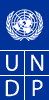 Empowered LivesResilient NationsPROJECT DOCUMENTforIntegrated Economic Development2014 - 2017United Nations Development Programme (UNDP)Country: Kingdom of Lesotho Project DocumentAgreed by:Situation AnalysisLesotho’s National Strategic Development Plan (NSDP, 2013-17) aims to address the development challenges of the country through increased access to global markets, trade and investment; job-led growth powered by a dynamic private sector; strengthened governance and institutional coordination; and integrated environmental management. In terms of socio-economic challenges, several achievements were realized since the start of the NSDP, including GDP growth to 4.3 % (0.6 % higher than previous year) and improved fiscal stability, as well as a slight increase in the country’s HDI ranking (0.3% annually since 1980, but still in the low human development category in 158th place with 0.461 HDI according to the 2013 Human Development Report). At the same time, unemployment continued to be one of the major challenges (25.4%; Bureau of Statistics, 2008), with youth being the most acutely affected at 30.5% (Empowering Youth Survey 2013, MGSYR&UNDP).  According to the 2013 Millennium Development Goals (MDG) Report, only two MDGs are on track -Education and Gender Equality - with a 92.8% literacy rate, and a consistently higher ratio of girls to boys in education; as well as ranking 16th of 135 countries (down 2 positions since 2012) on the 2013 Global Gender Gap report, and 10th out of 52 countries on gender as per the 2013 Ibrahim Index of African Governance. However, 57.3% of the population still lives below the poverty line (BOS, 2012); average life expectancy stands at 48.2 years; and despite large investment by UN and development partners, child mortality and maternal health significantly worsened, HIV/AIDS prevalence did not improve with Lesotho remaining 3rd highest globally. The underlying root causes include lack of economic and social policies, lack of data for evidence-based monitoring and decision making, as well as low capacity both in the public and private sector for implementation of policies and related development projects.  StrategyThe project consists of four focus areas within which will be implemented a set of strategic, high-impact outputs. It focuses on policy and strategy development, data generation, gathering and research and development, employment creation, and supports the fight against HIV and AIDS.Policy and strategy developmentOutput 1: Increased capacities of industry and commerce operators to provide decent employment opportunities, particularly for vulnerable people in manufacturing, trade and services industries.Alongside its vision 2020, Lesotho has developed medium term plans and strategies that have shaped its existing contours of social and economic development. These include the PRS 2004, various medium-term plans with the latest being the NSDP 2012/13-016/17. Meantime, a significant gap has always existed to create a strong, enabling policy environment under which these are implemented. Under this output, activities focus on development of policy documents strategic to enhancing creation of decent jobs, increasing financial inclusion and improving trade and investment, such as: Develop a National Trade PolicyDevelop a National Mining PolicyFinalise and adopt a National Investment PolicyDevelop a HIV and Gender sensitive Environmental Impact Assessment RegulationsAssess and develop Women and Youth Employment interventionsSupport OBFC to extend company registration servicesData generation, gathering and research and developmentOutput 2: National statistical and M&E system with timely, reliable and relevant data in place. The project also contributes in the efforts to fill a crosscutting gap generated by low level of access to data and information for monitoring and evaluation of development efforts in Lesotho. This component of the programme brings together contributions from development partners (UN, multilateral and bilateral donors) towards strengthening the country’s statistical and monitoring and evaluation capacities. It will also map out and profile development partners themselves, including NGOs and CBOs for ease of coordinating their activities, knowledge of their focus areas as well as their limitations. Under this output, activities include: Study of the impact of HIV/AIDS on the public sectorDevelop a National report on HIV and the Law in LesothoDevelop Lesotho’s Post 2015 Development reportLaunch the 2013 MDG ReportConduct national research on employment, structural transformation and economic productivity Support the Bureau of StatisticsSupport the Monitoring and Evaluation DepartmentConduct a Tourism feasibility studyConduct outreach and communication on key development issues HIV and AIDS responseOutput 3: National capacities of government, civil society and private sector increased to mainstream HIV/AIDs issues into national and local policies and strategies. HIV and AIDS have been acknowledged as the foremost constraints to attaining all the other MDGs in Lesotho. Prevalence is high, making Lesotho the 3rd worst affected country in the world. Preliminary data on MDGs shows the country is off-track on this goal. The project implements a component that contributes to the overall national response with focus on enabling policy and regulatory environment as well as research.Under this output the following activities are supported: Implementation of HIV mainstreaming guidelines into public service. Enhancing communication and advocacy on HIV/AIDS issues. Capacity building of civil society institutions on HIV/AIDS. Mainstreaming genderImplement the MAF (MDGs Acceleration Framework) RESULTS AND RESOURCES FRAMEWORKANNUAL WORKPLAN: Year:  2014Management ArrangementsArticle III of the Standard Basic Agreement between the Government of the Kingdom of Lesotho and UNDP of 31 December 1974 states that execution of UNDP-assisted projects shall remain the responsibility of the Government. This was also reaffirmed in United Nations General Assembly resolution 44/211, which categorically states that the recipient Governments have the sole responsibility for the co-ordination of external assistance and the principal responsibility for its design and management and that the exercise of those responsibilities is crucial to the optimal use of external assistance and to the strengthening and utilisation of national capacity. UNDP works to help develop and enhance the national capacities in the initiation, implementation and conclusion of the developmental undertakings in which it is involved as a partner. For this to work, it is essential that the Government assume the overall responsibility and direction for the execution of the UNDP-supported initiatives. To this end, the National Implementation (NIM) modality, with UNDP support to NIM, will be used for programme execution in accordance with the approved United Nations Development Assistance Framework (UNDAF) – Action Plan.The Ministry of Development Planning will be the main implementing partner for the project.   In line with the UNDP Harmonized Approach to Cash Transfers (HACT) approach to disbursements of project funds, the preferred modality is for the implementing partner to run the government processes for activities set out in an approved Annual Work Plan, based on which UNDP will make direct payments to service providers. Alternatively, as requested, UNDP can run transactions as specified in the annex and make payments to service providers based on that. In all administrative and operational aspects of the project implementation, the UNDP Country Office will provide support to and facilitate the implementation of activities in the form of Implementation Support Services under the National Implementation Modality (as will be defined during the inception phase using the template agreement under annex 2). In line with PRINCE 2 project management standards, a Steering Committee will be established for making, on a consensus basis, management decisions for a project when guidance is required by the Project Manager, including recommendation for UNDP/ Implementing Partner approval of project revisions.  Project reviews by this group are made at designated decision points during the running of a project (see below), or as necessary when raised by the Project Manager.  This group is consulted by the Project Manager for decisions when PM tolerances have been exceeded. The Steering Committee contains three roles:  Executive representing the project ownership to chair the group. Senior Supplier role to provide guidance regarding the technical feasibility of the project, and Senior Beneficiary role to ensure the realization of project benefits from the perspective of project beneficiaries.  This list of members (see below) may be expanded if appropriate. The Steering Committee will meet every six months and review and approve annual budgets and work plans and provide strategic guidance to the project. The Project Steering Committee (PSC) is responsible for the overall direction and management of the project and has responsibility and authority for the project. The PSC is the group responsible for making executive management decisions for a project when guidance is required by the Project Manager, including approval of project plans and revisions. This group contains three roles: an Executive to chair, a Senior Supplier to provide guidance regarding the technical feasibility of the project, and a Senior Beneficiary to ensure the realization of project benefits from the perspective of project beneficiaries. The Executive role is held by a representative from the government, the Senior Supplier role is held by UNDP, and the Senior Beneficiary role is held by a representative of the government entities participating in the project.The Project Technical Team defines and coordinates all the technical tasks for the development and implementation of the project. It serves as the interface between the government and the project manager.The Project Manager will have the authority to run the project on a day-to-day basis on behalf of the Steering Committee within the constraints laid down by the Steering Committee.  The Project Manager is responsible for day-to-day management and decision-making for the project. The Project Manager’s prime responsibility is to ensure that the project produces the results specified in the project document, to the required standard of quality and within the specified constraints of time and cost. The Project Support role provides project administration, management and technical support to the Project Manager as required by the needs of the individual project or Project Manager. Project Assurance is the responsibility of each Steering Committee member; however, daily monitoring function in this regard is delegate to the programme officer. This role ensures that appropriate project management milestones are managed and completed.MONITORING FRAMEWORK AND EVALUATIONIn accordance with the programming policies and procedures outlined in the UNDP User Guide, the project will be monitored through the following:Within the annual cycle On a quarterly basis, a quality assessment shall record progress towards the completion of key results, based on quality criteria and methods captured in the Quality Management table below.An Issue Log shall be activated in Atlas and updated by the Project Manager to facilitate tracking and resolution of potential problems or requests for change. Based on the initial risk analysis submitted (see annex 1), a risk log shall be activated in Atlas and regularly updated by reviewing the external environment that may affect the project implementation.Based on the above information recorded in Atlas, a Project Progress Reports (PPR) shall be submitted by the Project Manager to the Project Board through Project Assurance.A project Lesson-learned log shall be activated and regularly updated to ensure on-going learning and adaptation within the organization, and to facilitate the preparation of the Lessons-learned Report at the end of the projecta Monitoring Schedule Plan shall be activated in Atlas and updated to track key management actions/eventsAnnuallyAnnual Review Report. An Annual Review Report shall be prepared by the Project Manager and shared with the Steering Committee. It should include both narrative results reporting and financial reporting.  Donor reports as required by the donors participating in the project. Final project evaluation. Overall management as well as monitoring and evaluation of the integrated programme will follow standard monitoring and evaluation procedures described in the UNDAF 2013-17 Action Plan. From earlier work, baselines have already been provided as benchmarks for this integrated programme. Joint annual reviews and joint field visits will be undertaken to monitor progress.AUDIT ARRANGEMENTSFinancial transactions and financial statements shall be subject to the internal and external auditing procedures laid down in the Financial Regulations, Rules and directives of UNDP.LEGAL CONTEXTThis document together with the UNDAF Action Plan signed by the Government and UNDP which is incorporated by reference constitute together a Project Document as referred to in the SBAA [Standard Basic Assistance Agreement between the Government of the Kingdom of Lesotho and UNDP of 31 December 1974] and all UNDAF Action Plan provisions apply to this document.  Consistent with the Article III of the Standard Basic Assistance Agreement, the responsibility for the safety and security of the implementing partner and its personnel and property, and of UNDP’s property in the implementing partner’s custody, rests with the implementing partner. The implementing partner shall:put in place an appropriate security plan and maintain the security plan, taking into account the security situation in the country where the project is being carried;assume all risks and liabilities related to the implementing partner’s security, and the full implementation of the security plan.UNDP reserves the right to verify whether such a plan is in place, and to suggest modifications to the plan when necessary. Failure to maintain and implement an appropriate security plan as required hereunder shall be deemed a breach of this agreement.The implementing partner agrees to undertake all reasonable efforts to ensure that none of the UNDP funds received pursuant to the Project Document are used to provide support to individuals or entities associated with terrorism and that the recipients of any amounts provided by UNDP hereunder do not appear on the list maintained by the Security Council Committee established pursuant to resolution 1267 (1999). The list can be accessed via http://www.un.org/Docs/sc/committees/1267/1267ListEng.htm. This provision must be included in all sub-contracts or sub-agreements entered into under this Project Document”. ANNEXESAnnex 1: Risk Analysis. Impact (I) – 6 highest, 1 lowest Probability (P) – 6 highest, 1 lowestAnnex 2 - Description of UNDP country office support services1.	Reference is made to consultations between Ministry of Finance, the institution designated by the Government of Lesotho and officials of UNDP with respect to the provision of support services by the UNDP country office for the nationally managed programme or project, Integrated Economic Development project, “the Programme”.2.	In accordance with the letter of agreement signed on March 28th 2011 with the Ministry of Foreign Affairs and the provisions of the Joint Programme Document, the UNDP country office shall provide support services for the Programme as described below:Support services to be provided:3.  Description of functions and responsibilities of the parties involved:UNDP to provide support services as per the above and report to the Implementing Partner as set forth in the project document. The Implementing Partner to comment and accept the reports on project progress, including the status of support services. Signatures of national counterparts and implementing partners****Project Title  Integrated Economic Development ProjectUNDAF Outcome(s)			UNDAF/CPD 2013-17 OUTCOME # 1: By 2017, public and private institutions promote increased investments, manufacturing, trade and financial services and create decent employment in an inclusive and sustainable manner.Also contributes to:  UNDAF/CPD 2013-17 OUTCOME # 4:By 2017, national and lower level institutions make evidence based policy decisions.  Expected CP Outcome(s)	Same as UNDAF Outcomes as expressed above.Expected Output(s)	Output 1: Increased capacities of industry and commerce operators to provide decent employment opportunities, particularly for vulnerable people in manufacturing, trade and services industries Output 2: National statistical and M&E system with timely, reliable and relevant data in place. Output 3: National capacities of government, civil society and private sector increased to mainstream HIV/AIDS issues into national and local policies and strategies. Responsible PartyUNDP Lesotho , Ministry of Finance, Ministry of Trade and Industry, Cooperatives and Marketing, Ministry of Gender Youth Sports and Recreation, Ministry of Mining, Ministry of Public Service, Ministry of Tourism, Environment and Culture and Ministry of Law and Human RightsImplementing PartnerMinistry of Development PlanningProgramme Period:2014 – 2017Total resources required:$1,200,000.00Key Result Area (UNDP Strategic Plan): Growth is inclusive and sustainable, incorporating productive capacities that create livelihoods for the poor and excluded. Total allocated resources:TBDAtlas Award ID:TBDUNDP Regular:$700,000.00 (partially through parallel funding)Start date:March 2014Other sources:-End Date:April 201Government of Lesotho:TBDPAC Meeting Date:25th February 2014Bilateral Partners:-PAC Meeting Date:25th February 2014Others:Unfunded budget: $500,000.001.____________________________________________Government of LesothoDate:______ /______ / 20142.____________________________________________UNDPDate:______ /______ / 2014Intended Outcome as stated in the Country Programme Results and Resource Framework: By 2017, public and private institutions promote increased investments, manufacturing, trade and financial services and create decent employment in an inclusive and sustainable manner.Intended Outcome as stated in the Country Programme Results and Resource Framework: By 2017, public and private institutions promote increased investments, manufacturing, trade and financial services and create decent employment in an inclusive and sustainable manner.Intended Outcome as stated in the Country Programme Results and Resource Framework: By 2017, public and private institutions promote increased investments, manufacturing, trade and financial services and create decent employment in an inclusive and sustainable manner.Intended Outcome as stated in the Country Programme Results and Resource Framework: By 2017, public and private institutions promote increased investments, manufacturing, trade and financial services and create decent employment in an inclusive and sustainable manner.Intended Outcome as stated in the Country Programme Results and Resource Framework: By 2017, public and private institutions promote increased investments, manufacturing, trade and financial services and create decent employment in an inclusive and sustainable manner.Outcome indicators as stated in the Country Programme Results and Resources Framework, including baseline and targets:Indicator 1: Number (#) of jobs created for women and youth Baseline: 1,340 jobs created by UN efforts by 2011 for women and youth Target:  5,000 jobs created for women and youthIndicator 2: # of people accessing microfinance Baseline: 16.3% of rural and urban Basotho have no access to financial services Target: Lack of access to financial services reduced to 15% and 10% in rural & urban areas respectively (50% of Basotho accessing formal insurance services)Outcome indicators as stated in the Country Programme Results and Resources Framework, including baseline and targets:Indicator 1: Number (#) of jobs created for women and youth Baseline: 1,340 jobs created by UN efforts by 2011 for women and youth Target:  5,000 jobs created for women and youthIndicator 2: # of people accessing microfinance Baseline: 16.3% of rural and urban Basotho have no access to financial services Target: Lack of access to financial services reduced to 15% and 10% in rural & urban areas respectively (50% of Basotho accessing formal insurance services)Outcome indicators as stated in the Country Programme Results and Resources Framework, including baseline and targets:Indicator 1: Number (#) of jobs created for women and youth Baseline: 1,340 jobs created by UN efforts by 2011 for women and youth Target:  5,000 jobs created for women and youthIndicator 2: # of people accessing microfinance Baseline: 16.3% of rural and urban Basotho have no access to financial services Target: Lack of access to financial services reduced to 15% and 10% in rural & urban areas respectively (50% of Basotho accessing formal insurance services)Outcome indicators as stated in the Country Programme Results and Resources Framework, including baseline and targets:Indicator 1: Number (#) of jobs created for women and youth Baseline: 1,340 jobs created by UN efforts by 2011 for women and youth Target:  5,000 jobs created for women and youthIndicator 2: # of people accessing microfinance Baseline: 16.3% of rural and urban Basotho have no access to financial services Target: Lack of access to financial services reduced to 15% and 10% in rural & urban areas respectively (50% of Basotho accessing formal insurance services)Outcome indicators as stated in the Country Programme Results and Resources Framework, including baseline and targets:Indicator 1: Number (#) of jobs created for women and youth Baseline: 1,340 jobs created by UN efforts by 2011 for women and youth Target:  5,000 jobs created for women and youthIndicator 2: # of people accessing microfinance Baseline: 16.3% of rural and urban Basotho have no access to financial services Target: Lack of access to financial services reduced to 15% and 10% in rural & urban areas respectively (50% of Basotho accessing formal insurance services)Applicable Key Result Area (from 2013-17 Strategic Plan):  Growth is inclusive and sustainable, incorporating productive capacities that create livelihoods for the poor and excluded.Applicable Key Result Area (from 2013-17 Strategic Plan):  Growth is inclusive and sustainable, incorporating productive capacities that create livelihoods for the poor and excluded.Applicable Key Result Area (from 2013-17 Strategic Plan):  Growth is inclusive and sustainable, incorporating productive capacities that create livelihoods for the poor and excluded.Applicable Key Result Area (from 2013-17 Strategic Plan):  Growth is inclusive and sustainable, incorporating productive capacities that create livelihoods for the poor and excluded.Applicable Key Result Area (from 2013-17 Strategic Plan):  Growth is inclusive and sustainable, incorporating productive capacities that create livelihoods for the poor and excluded.Partnership Strategy: Implementing partner Ministry of Development Planning, resource mobilization with third-party donors.  Partnership Strategy: Implementing partner Ministry of Development Planning, resource mobilization with third-party donors.  Partnership Strategy: Implementing partner Ministry of Development Planning, resource mobilization with third-party donors.  Partnership Strategy: Implementing partner Ministry of Development Planning, resource mobilization with third-party donors.  Partnership Strategy: Implementing partner Ministry of Development Planning, resource mobilization with third-party donors.  Project title and ID (ATLAS Award ID): Integrated Economic DevelopmentProject title and ID (ATLAS Award ID): Integrated Economic DevelopmentProject title and ID (ATLAS Award ID): Integrated Economic DevelopmentProject title and ID (ATLAS Award ID): Integrated Economic DevelopmentProject title and ID (ATLAS Award ID): Integrated Economic DevelopmentINTENDED OUTPUTSOUTPUT TARGETS FOR (YEARS)INDICATIVE ACTIVITIESRESPONSIBLE PARTIESINPUTSOutput 1 - Increased capacities of industry and commerce operators to provide decent employment opportunities, particularly for vulnerable people in manufacturing, trade and services industriesIndicator 1: # of related policies, strategies and regulations developedBaseline: tbd Target: Investment policy, Mining policy, National Export Development Strategy and Plan, Consumer protection policy, EIA regulations, Gender sensitive trade policy and strategy, competition policy and law adopted by 2015 Targets (year 1)1policy drafted (Trade); 1policy finalised (Mining); 1policy adopted (Investment); 1set of regulations finalised (EIA Regulations); 1 employment project implementedActivity 1: National Trade PolicyStudy the Lesotho, regional and global trade environments through surveys.Develop the national trade policy document.Ministry of Trade and Industry, Cooperatives and Marketing$ 202,245Output 1 - Increased capacities of industry and commerce operators to provide decent employment opportunities, particularly for vulnerable people in manufacturing, trade and services industriesIndicator 1: # of related policies, strategies and regulations developedBaseline: tbd Target: Investment policy, Mining policy, National Export Development Strategy and Plan, Consumer protection policy, EIA regulations, Gender sensitive trade policy and strategy, competition policy and law adopted by 2015 Targets (year 1)1policy drafted (Trade); 1policy finalised (Mining); 1policy adopted (Investment); 1set of regulations finalised (EIA Regulations); 1 employment project implementedActivity  2: National Mining PolicyTrain/Facilitate the ministry on key policy areas and implications to other sectors.Review and revise internal mining business processes impacted by the policyMinistry of Mining$ 202,245Output 1 - Increased capacities of industry and commerce operators to provide decent employment opportunities, particularly for vulnerable people in manufacturing, trade and services industriesIndicator 1: # of related policies, strategies and regulations developedBaseline: tbd Target: Investment policy, Mining policy, National Export Development Strategy and Plan, Consumer protection policy, EIA regulations, Gender sensitive trade policy and strategy, competition policy and law adopted by 2015 Targets (year 1)1policy drafted (Trade); 1policy finalised (Mining); 1policy adopted (Investment); 1set of regulations finalised (EIA Regulations); 1 employment project implementedActivity 3: National Investment PolicyTrain/Facilitate the ministry on key policy areas and implications to other sectors.Review and revise internal mining business processes impacted by the policyMinistry of Trade and Industry, Cooperatives and Marketing$ 202,245Output 1 - Increased capacities of industry and commerce operators to provide decent employment opportunities, particularly for vulnerable people in manufacturing, trade and services industriesIndicator 1: # of related policies, strategies and regulations developedBaseline: tbd Target: Investment policy, Mining policy, National Export Development Strategy and Plan, Consumer protection policy, EIA regulations, Gender sensitive trade policy and strategy, competition policy and law adopted by 2015 Targets (year 1)1policy drafted (Trade); 1policy finalised (Mining); 1policy adopted (Investment); 1set of regulations finalised (EIA Regulations); 1 employment project implementedActivity 4: HIV and Gender sensitive Environmental Impact Assessment RegulationsDraw the final draft of the EIA regulations draft documentMinistry of Law and Constitutional Affairs$ 202,245Output 1 - Increased capacities of industry and commerce operators to provide decent employment opportunities, particularly for vulnerable people in manufacturing, trade and services industriesIndicator 1: # of related policies, strategies and regulations developedBaseline: tbd Target: Investment policy, Mining policy, National Export Development Strategy and Plan, Consumer protection policy, EIA regulations, Gender sensitive trade policy and strategy, competition policy and law adopted by 2015 Targets (year 1)1policy drafted (Trade); 1policy finalised (Mining); 1policy adopted (Investment); 1set of regulations finalised (EIA Regulations); 1 employment project implementedActivity 5: Assess and develop Women and Youth Employment intervention(s)Ministry of Gender and Youth Sports and recreation$ 93,500Output 1 - Increased capacities of industry and commerce operators to provide decent employment opportunities, particularly for vulnerable people in manufacturing, trade and services industriesIndicator 1: # of related policies, strategies and regulations developedBaseline: tbd Target: Investment policy, Mining policy, National Export Development Strategy and Plan, Consumer protection policy, EIA regulations, Gender sensitive trade policy and strategy, competition policy and law adopted by 2015 Targets (year 2)All targeted policies finalized, post policy capacity building activities for ministries in place to ensure policy adoption. Activity 1: National Trade PolicyTrain/Facilitate the ministry on key policy areas and implications to other sectors.Implement a trade Policy legal reviewReview and revise internal trade business processes impacted by the policy.Ministry of Trade and Industry, Cooperatives and Marketing$ 50,000Output 1 - Increased capacities of industry and commerce operators to provide decent employment opportunities, particularly for vulnerable people in manufacturing, trade and services industriesIndicator 1: # of related policies, strategies and regulations developedBaseline: tbd Target: Investment policy, Mining policy, National Export Development Strategy and Plan, Consumer protection policy, EIA regulations, Gender sensitive trade policy and strategy, competition policy and law adopted by 2015 Targets (year 2)All targeted policies finalized, post policy capacity building activities for ministries in place to ensure policy adoption. Activity  2: National Mining PolicyManage the change process associated with the mining policy implementationMinistry of Mining$ 50,000Output 1 - Increased capacities of industry and commerce operators to provide decent employment opportunities, particularly for vulnerable people in manufacturing, trade and services industriesIndicator 1: # of related policies, strategies and regulations developedBaseline: tbd Target: Investment policy, Mining policy, National Export Development Strategy and Plan, Consumer protection policy, EIA regulations, Gender sensitive trade policy and strategy, competition policy and law adopted by 2015 Targets (year 2)All targeted policies finalized, post policy capacity building activities for ministries in place to ensure policy adoption. Activity 3: National Investment PolicyManage the change process associated with the investment policy implementationMinistry of Trade and Industry, Cooperatives and Marketing$ 50,000Output 1 - Increased capacities of industry and commerce operators to provide decent employment opportunities, particularly for vulnerable people in manufacturing, trade and services industriesIndicator 1: # of related policies, strategies and regulations developedBaseline: tbd Target: Investment policy, Mining policy, National Export Development Strategy and Plan, Consumer protection policy, EIA regulations, Gender sensitive trade policy and strategy, competition policy and law adopted by 2015 Targets (year 3)Post policy capacity building activities for ministries in place to ensure policy adoption. Policy revisions if needed. Activity 1: National Trade PolicyTrain/Facilitate the ministry on key policy areas and implications to other sectors.Review and revise internal mining business processes impacted by the policy.Ministry of Trade and Industry, Cooperatives and Marketing$ 50,000Output 1 - Increased capacities of industry and commerce operators to provide decent employment opportunities, particularly for vulnerable people in manufacturing, trade and services industriesIndicator 1: # of related policies, strategies and regulations developedBaseline: tbd Target: Investment policy, Mining policy, National Export Development Strategy and Plan, Consumer protection policy, EIA regulations, Gender sensitive trade policy and strategy, competition policy and law adopted by 2015 Targets (year 3)Post policy capacity building activities for ministries in place to ensure policy adoption. Policy revisions if needed. Activity  2: National Mining PolicyManage the change process associated with the mining policy implementationMinistry of Mining$ 50,000Output 1 - Increased capacities of industry and commerce operators to provide decent employment opportunities, particularly for vulnerable people in manufacturing, trade and services industriesIndicator 1: # of related policies, strategies and regulations developedBaseline: tbd Target: Investment policy, Mining policy, National Export Development Strategy and Plan, Consumer protection policy, EIA regulations, Gender sensitive trade policy and strategy, competition policy and law adopted by 2015 Targets (year 3)Post policy capacity building activities for ministries in place to ensure policy adoption. Policy revisions if needed. Activity 3: National Investment PolicyManage the change process associated with the investment policy implementationMinistry of Trade and Industry, Cooperatives and Marketing$ 50,000Indicator 2: # of women and youth enterprises including cooperatives, accessing OBFC servicesBaseline:  OBFC serving only medium and large enterprises; Target: OBFC serving 20% of Youth & Women Entrepreneurs by 2015Target (year 1)One Stop Business Facilitation Centres company registration service extendedActivity 6: Support to OBFCRecruit and train new OBFC staff on the work of OBFC and company lawFacilitate the transfer of essential equipment, software and knowledgeMinistry of Trade and Industry, Cooperatives and Marketing , UNDP47, 000Output 2National statistical and M&E system with timely, reliable and relevant data in place.Indicators/Baselines/Targets:Existence of coordinated, disaggregated data collection & analysis mechanismBaseline: limited Target: in place No. of line ministries linked to M&E mechanismBaseline: none linked Target: allTargets (year 1)Capacity of the M&E department increased;3 national research reports produced and 1 feasibility study;2 UN monitoring tools produced.Activity 1: Study of the Impact of HIV/AIDS on the Public SectorUndertake a stakeholder consultationsDraft the study reportMinistry of Development Planning, UNDP, Ministry of Finance$ 384,660Output 2National statistical and M&E system with timely, reliable and relevant data in place.Indicators/Baselines/Targets:Existence of coordinated, disaggregated data collection & analysis mechanismBaseline: limited Target: in place No. of line ministries linked to M&E mechanismBaseline: none linked Target: allTargets (year 1)Capacity of the M&E department increased;3 national research reports produced and 1 feasibility study;2 UN monitoring tools produced.Activity 2: National Report on HIV and the Law in LesothoUndertake a stakeholder consultationsDraft the study reportMinistry of Law and Constitutional Affairs$ 384,660Output 2National statistical and M&E system with timely, reliable and relevant data in place.Indicators/Baselines/Targets:Existence of coordinated, disaggregated data collection & analysis mechanismBaseline: limited Target: in place No. of line ministries linked to M&E mechanismBaseline: none linked Target: allTargets (year 1)Capacity of the M&E department increased;3 national research reports produced and 1 feasibility study;2 UN monitoring tools produced.Activity 3: Lesotho Post 2015 Development ReportFinalise the report and incorporate it into the MDGRActivity 4: Lesotho MDG Report 2013Edit, Launch and Publicise the MDGRMinistry of Development Planning$ 384,660Output 2National statistical and M&E system with timely, reliable and relevant data in place.Indicators/Baselines/Targets:Existence of coordinated, disaggregated data collection & analysis mechanismBaseline: limited Target: in place No. of line ministries linked to M&E mechanismBaseline: none linked Target: allTargets (year 1)Capacity of the M&E department increased;3 national research reports produced and 1 feasibility study;2 UN monitoring tools produced.Activity 5: National Research Report on Employment, Structural Transformation & Economic ProductivityEngage a local consultantDraw the research reportUNDP$ 384,660Output 2National statistical and M&E system with timely, reliable and relevant data in place.Indicators/Baselines/Targets:Existence of coordinated, disaggregated data collection & analysis mechanismBaseline: limited Target: in place No. of line ministries linked to M&E mechanismBaseline: none linked Target: allTargets (year 1)Capacity of the M&E department increased;3 national research reports produced and 1 feasibility study;2 UN monitoring tools produced.Activity 6: Support to Bureau of StatisticsPart-finance and facilitate the Demographic Health Survey activitiesBureau of Statistics$ 384,660Output 2National statistical and M&E system with timely, reliable and relevant data in place.Indicators/Baselines/Targets:Existence of coordinated, disaggregated data collection & analysis mechanismBaseline: limited Target: in place No. of line ministries linked to M&E mechanismBaseline: none linked Target: allTargets (year 1)Capacity of the M&E department increased;3 national research reports produced and 1 feasibility study;2 UN monitoring tools produced.Activity 7: Support to Monitoring and Evaluation DepartmentEstablish required technical capacity for NSDP M&EMinistry of Development Planning$ 384,660Output 2National statistical and M&E system with timely, reliable and relevant data in place.Indicators/Baselines/Targets:Existence of coordinated, disaggregated data collection & analysis mechanismBaseline: limited Target: in place No. of line ministries linked to M&E mechanismBaseline: none linked Target: allTargets (year 1)Capacity of the M&E department increased;3 national research reports produced and 1 feasibility study;2 UN monitoring tools produced.Activity 8: Tourism feasibility studyUndertake a feasibility study of the tourism sector in LesothoMinistry of Tourism and Environment$ 384,660Output 2National statistical and M&E system with timely, reliable and relevant data in place.Indicators/Baselines/Targets:Existence of coordinated, disaggregated data collection & analysis mechanismBaseline: limited Target: in place No. of line ministries linked to M&E mechanismBaseline: none linked Target: allTargets (year 1)Capacity of the M&E department increased;3 national research reports produced and 1 feasibility study;2 UN monitoring tools produced.Activity 9: Outreach & communication on key development issuesDevelop knowledge and communication resources to promote key development issues where UNDP worksUNDP$ 384,660Output 2National statistical and M&E system with timely, reliable and relevant data in place.Indicators/Baselines/Targets:Existence of coordinated, disaggregated data collection & analysis mechanismBaseline: limited Target: in place No. of line ministries linked to M&E mechanismBaseline: none linked Target: allTargets (year 2)Capacity of the M&E department increased;At least two projects on employment creation implemented.Activity 5: National Research Report on Employment, Structural Transformation & Economic ProductivityImplement employment and productivity increase projects in the mining, manufacturing, construction and agriculture sectorsUNDP, Ministry of Development Planning$80,000Output 2National statistical and M&E system with timely, reliable and relevant data in place.Indicators/Baselines/Targets:Existence of coordinated, disaggregated data collection & analysis mechanismBaseline: limited Target: in place No. of line ministries linked to M&E mechanismBaseline: none linked Target: allTargets (year 2)Capacity of the M&E department increased;At least two projects on employment creation implemented.Activity 6: Support to Bureau of StatisticsDevelop standards to control quality of statistical products produced by all stakeholders. Standardize methodologies of data collection, analysis and dissemination of statistical products for users and producers.Bureau of Statistics$80,000Output 2National statistical and M&E system with timely, reliable and relevant data in place.Indicators/Baselines/Targets:Existence of coordinated, disaggregated data collection & analysis mechanismBaseline: limited Target: in place No. of line ministries linked to M&E mechanismBaseline: none linked Target: allTargets (year 2)Capacity of the M&E department increased;At least two projects on employment creation implemented.Activity 7: Support to Monitoring and Evaluation DepartmentDevelop a comprehensive institutional capacity development strategy.Ministry of Development Planning$80,000Output 2National statistical and M&E system with timely, reliable and relevant data in place.Indicators/Baselines/Targets:Existence of coordinated, disaggregated data collection & analysis mechanismBaseline: limited Target: in place No. of line ministries linked to M&E mechanismBaseline: none linked Target: allTargets (year 3)2016 population and housing census supported Activity 6: Support to Bureau of StatisticsPart-finance the 2016 population and housing census activitiesBureau of Statistics$50,000Output 3National capacities of government, civil society and private sector increased to mainstream HIV/AIDs issues into national and local policies and strategies.Indicators/Baselines/Targets:Availability of gender and HIV sensitive policy and legal environment Baseline: 0Target:  HIV mainstreamed in at least 2 ministriesTargets (year 1)Mainstreaming designed for gender and HIV and AIDS in at least 2 ministries;Improve communication for health indicators in at least two ministries;Build capacity of at least one NGO on health and HIV and AIDSActivity 1: Implementation of HIV mainstreaming guidelinesImplement the HIV mainstreaming guidelines in the ministries of public service and local government and chieftainshipSupport HIV and AIDS response coordinationUNDP$194,500Output 3National capacities of government, civil society and private sector increased to mainstream HIV/AIDs issues into national and local policies and strategies.Indicators/Baselines/Targets:Availability of gender and HIV sensitive policy and legal environment Baseline: 0Target:  HIV mainstreamed in at least 2 ministriesTargets (year 1)Mainstreaming designed for gender and HIV and AIDS in at least 2 ministries;Improve communication for health indicators in at least two ministries;Build capacity of at least one NGO on health and HIV and AIDSActivity 2: HIV Communication Strategy Prime Minister's OfficeDevelop a communication strategy for the office of the Prime MinisterPrime Minister’s office$194,500Output 3National capacities of government, civil society and private sector increased to mainstream HIV/AIDs issues into national and local policies and strategies.Indicators/Baselines/Targets:Availability of gender and HIV sensitive policy and legal environment Baseline: 0Target:  HIV mainstreamed in at least 2 ministriesTargets (year 1)Mainstreaming designed for gender and HIV and AIDS in at least 2 ministries;Improve communication for health indicators in at least two ministries;Build capacity of at least one NGO on health and HIV and AIDSActivity 3: Capacity building of civil society organisationsDevelop an M&E Framework for the Matrix support groupUNDP, MATRIX Group$194,500Output 3National capacities of government, civil society and private sector increased to mainstream HIV/AIDs issues into national and local policies and strategies.Indicators/Baselines/Targets:Availability of gender and HIV sensitive policy and legal environment Baseline: 0Target:  HIV mainstreamed in at least 2 ministriesTargets (year 1)Mainstreaming designed for gender and HIV and AIDS in at least 2 ministries;Improve communication for health indicators in at least two ministries;Build capacity of at least one NGO on health and HIV and AIDSActivity 4: Gender MainstreamingImplement gender mainstreaming within  all UNDP supported projectsMinistry of Gender and Youth Sports and Recreation$194,500Output 3National capacities of government, civil society and private sector increased to mainstream HIV/AIDs issues into national and local policies and strategies.Indicators/Baselines/Targets:Availability of gender and HIV sensitive policy and legal environment Baseline: 0Target:  HIV mainstreamed in at least 2 ministriesTargets (year 1)Mainstreaming designed for gender and HIV and AIDS in at least 2 ministries;Improve communication for health indicators in at least two ministries;Build capacity of at least one NGO on health and HIV and AIDSActivity 5: MAF ImplementationEstablish a hotline for Basotho to call the hospitals for freeEstablish a call centre to manage the HotlineMinistry of Health$194,500Output 3National capacities of government, civil society and private sector increased to mainstream HIV/AIDs issues into national and local policies and strategies.Indicators/Baselines/Targets:Availability of gender and HIV sensitive policy and legal environment Baseline: 0Target:  HIV mainstreamed in at least 2 ministriesTargets (year 2)HIV and AIDS in at least 2 ministries fully mainstreamed;Improve communication for health indicators in at least two ministries;Build capacity of at least one NGO on health and HIV and AIDSActivity 1: Implementation of mainstreaming guidelinesImplement the HIV mainstreaming guidelines in the ministries of public service and local government and chieftainshipMinistry of Health$50,000Output 3National capacities of government, civil society and private sector increased to mainstream HIV/AIDs issues into national and local policies and strategies.Indicators/Baselines/Targets:Availability of gender and HIV sensitive policy and legal environment Baseline: 0Target:  HIV mainstreamed in at least 2 ministriesTargets (year 2)HIV and AIDS in at least 2 ministries fully mainstreamed;Improve communication for health indicators in at least two ministries;Build capacity of at least one NGO on health and HIV and AIDSActivity 3: Capacity building of civil society organisationsDevelop an M&E Framework for the Matrix support groupMinistry of Health$50,000EXPECTED  OUTPUTSAnd baseline, associated indicators and annual targetsPLANNED ACTIVITIESList activity results and associated actions TIMEFRAMETIMEFRAMETIMEFRAMETIMEFRAMERESPONSIBLE PARTYPLANNED BUDGETPLANNED BUDGETPLANNED BUDGETEXPECTED  OUTPUTSAnd baseline, associated indicators and annual targetsPLANNED ACTIVITIESList activity results and associated actions Q1Q2Q3Q4RESPONSIBLE PARTYFunding SourceBudget DescriptionAmountOutput 1Increased capacities of industry and commerce operators to provide decent employment opportunities, particularly for vulnerable people in manufacturing, trade and services industriesIndicators/Baselines/Targets: # of related policies, strategies and regulations developedBaseline: tbd Target: Investment policy, Mining policy, National Export Development Strategy and Plan, Consumer protection policy, EIA regulations, Gender sensitive trade policy and strategy, competition policy and law adopted by 2015National Trade PolicyxxxxxxUNDP, MTICM, MOF, MDP, UNCTADUN Agencies50,000Output 1Increased capacities of industry and commerce operators to provide decent employment opportunities, particularly for vulnerable people in manufacturing, trade and services industriesIndicators/Baselines/Targets: # of related policies, strategies and regulations developedBaseline: tbd Target: Investment policy, Mining policy, National Export Development Strategy and Plan, Consumer protection policy, EIA regulations, Gender sensitive trade policy and strategy, competition policy and law adopted by 2015National Mining PolicyxxxxUNDP, UNECUNDP RBA85,745Output 1Increased capacities of industry and commerce operators to provide decent employment opportunities, particularly for vulnerable people in manufacturing, trade and services industriesIndicators/Baselines/Targets: # of related policies, strategies and regulations developedBaseline: tbd Target: Investment policy, Mining policy, National Export Development Strategy and Plan, Consumer protection policy, EIA regulations, Gender sensitive trade policy and strategy, competition policy and law adopted by 2015National Investment PolicyxxxxMTICM, UNDPUNCTAD, UNDP10,000Output 1Increased capacities of industry and commerce operators to provide decent employment opportunities, particularly for vulnerable people in manufacturing, trade and services industriesIndicators/Baselines/Targets: # of related policies, strategies and regulations developedBaseline: tbd Target: Investment policy, Mining policy, National Export Development Strategy and Plan, Consumer protection policy, EIA regulations, Gender sensitive trade policy and strategy, competition policy and law adopted by 2015HIV and Gender sensitive Environmental Impact Assessment RegulationsxxxxxxUNDP, MGYSR,UNDP RBA36,000Output 1Increased capacities of industry and commerce operators to provide decent employment opportunities, particularly for vulnerable people in manufacturing, trade and services industriesIndicators/Baselines/Targets: # of related policies, strategies and regulations developedBaseline: tbd Target: Investment policy, Mining policy, National Export Development Strategy and Plan, Consumer protection policy, EIA regulations, Gender sensitive trade policy and strategy, competition policy and law adopted by 2015Women and Youth Employment intervention(s)xxxxxxxxUNDP, MGYSR,UNDP93,500Output 1Increased capacities of industry and commerce operators to provide decent employment opportunities, particularly for vulnerable people in manufacturing, trade and services industriesIndicators/Baselines/Targets: # of related policies, strategies and regulations developedBaseline: tbd Target: Investment policy, Mining policy, National Export Development Strategy and Plan, Consumer protection policy, EIA regulations, Gender sensitive trade policy and strategy, competition policy and law adopted by 2015Support to OBFCxxxxxxUNDP, MTICMUNDP47,000Output 2National statistical and M&E system with timely, reliable and relevant data in place.Indicators/Baselines/Targets:Existence of coordinated, disaggregated data collection & analysis mechanismBaseline: limited Target: in place No. of line ministries linked to M&E mechanismBaseline: none linked Target: allStudy on Impact of HIV/AIDS on the Public SectorxxxxxxUNDP, MH, JUNTATBD50,000Output 2National statistical and M&E system with timely, reliable and relevant data in place.Indicators/Baselines/Targets:Existence of coordinated, disaggregated data collection & analysis mechanismBaseline: limited Target: in place No. of line ministries linked to M&E mechanismBaseline: none linked Target: allNational Report on HIV and the Law in LesothoxxxxxxUNDP, MOLGC, World BankUNDP RBA46,493Output 2National statistical and M&E system with timely, reliable and relevant data in place.Indicators/Baselines/Targets:Existence of coordinated, disaggregated data collection & analysis mechanismBaseline: limited Target: in place No. of line ministries linked to M&E mechanismBaseline: none linked Target: allLesotho Post 2015 Development ReportxxUNDP, MDPUNDP RBA8,000Output 2National statistical and M&E system with timely, reliable and relevant data in place.Indicators/Baselines/Targets:Existence of coordinated, disaggregated data collection & analysis mechanismBaseline: limited Target: in place No. of line ministries linked to M&E mechanismBaseline: none linked Target: allLesotho MDG Report 2013xxUNDP, MDPUNDP RBA, GOL48,500Output 2National statistical and M&E system with timely, reliable and relevant data in place.Indicators/Baselines/Targets:Existence of coordinated, disaggregated data collection & analysis mechanismBaseline: limited Target: in place No. of line ministries linked to M&E mechanismBaseline: none linked Target: allNational Research Report on Employment, Structural Transformation & Economic ProductivityxxxxUNDPUNDP RBA31,667Output 2National statistical and M&E system with timely, reliable and relevant data in place.Indicators/Baselines/Targets:Existence of coordinated, disaggregated data collection & analysis mechanismBaseline: limited Target: in place No. of line ministries linked to M&E mechanismBaseline: none linked Target: allSupport to Bureau of StatisticsxxxxxxxxUNDP, MDPUNDP, GOL25,000Output 2National statistical and M&E system with timely, reliable and relevant data in place.Indicators/Baselines/Targets:Existence of coordinated, disaggregated data collection & analysis mechanismBaseline: limited Target: in place No. of line ministries linked to M&E mechanismBaseline: none linked Target: allSupport to Monitoring and Evaluation DepartmentxxxxxxxxUNDP MDPUNDP, GOL25,000Output 2National statistical and M&E system with timely, reliable and relevant data in place.Indicators/Baselines/Targets:Existence of coordinated, disaggregated data collection & analysis mechanismBaseline: limited Target: in place No. of line ministries linked to M&E mechanismBaseline: none linked Target: allTourism feasibility studyxxxxUNDP, MTEGOL, UNDP50,000Output 2National statistical and M&E system with timely, reliable and relevant data in place.Indicators/Baselines/Targets:Existence of coordinated, disaggregated data collection & analysis mechanismBaseline: limited Target: in place No. of line ministries linked to M&E mechanismBaseline: none linked Target: allOutreach & communication ProjectxxxxxxxxUNDPUNDP100,000Output 3National capacities of government, civil society and private sector increased to mainstream HIV/AIDs issues into national and local policies and strategies.An agreed social protection frameworkBaseline: no framework; Target: cross-party/stakeholder support for a HIV-sensitive social protection policyImplementation of mainstreaming guidelinesxxxxxxUNDP, MLGCAUNDP38,500Output 3National capacities of government, civil society and private sector increased to mainstream HIV/AIDs issues into national and local policies and strategies.An agreed social protection frameworkBaseline: no framework; Target: cross-party/stakeholder support for a HIV-sensitive social protection policyHIV Communication Strategy Prime Minister's OfficexxxxGOL, UNDPUNDP20,000Output 3National capacities of government, civil society and private sector increased to mainstream HIV/AIDs issues into national and local policies and strategies.An agreed social protection frameworkBaseline: no framework; Target: cross-party/stakeholder support for a HIV-sensitive social protection policyCapacity building of civil society organisationsxxxxUNDPUNDP6,000Output 3National capacities of government, civil society and private sector increased to mainstream HIV/AIDs issues into national and local policies and strategies.An agreed social protection frameworkBaseline: no framework; Target: cross-party/stakeholder support for a HIV-sensitive social protection policyGender MainstreamingxxxxxxMGYSR, UNDPUNDP30,000Output 3National capacities of government, civil society and private sector increased to mainstream HIV/AIDs issues into national and local policies and strategies.An agreed social protection frameworkBaseline: no framework; Target: cross-party/stakeholder support for a HIV-sensitive social protection policyMAF ImplementationxxxxMH, UNDPUNDP RBA100,000TOTAL$ 891,405.00#DescriptionDate IdentifiedTypeImpact &ProbabilityCountermeasures / Mngt responseOwnerSubmitted, updated byLast UpdateStatus1Inconsistent availability of funds2011Project Evaluation for the Statistics& M&E Project 2008-2011FinancialStrategicThe risk would bring the whole project to a halt.P = 3 I = 6UNDP has funds and will mobilise with other partnersUNDP/ GOLUNDP/ GOL2014no change 2Inadequate ownership and involvement on the part of participating partners2011Project Evaluation for the Statistics& M&E Project 2008-20112011The risk would impede the required direction and monitoring.P = 5I = 4Awareness on partner strengths and direct engagement of prospective partners by the project team UNDP/ GOLUNDP/ GOL2013increasing3Weaknesses of coordination2011Project Evaluation for the Statistics& M&E Project 2008-2011Operational OrganizationalThe risk would impede the required cooperation between implementing partners.P = 5I =  4Ensure that programme staff have the right level of subject, operational and strategic competenceUNDP/ GOLUNDP/ GOL2013reducing4Limited capacity within national structures to ‘take over’ project activities beyond project tenure2011Project Evaluation for the Statistics& M&E Project 2008-2011OrganizationalStrategicThe risk would cause for no continuity after the project tenure, loss of assets and reduced impact.P = 5I = 2 Ensure that programme staff have the right level of subject, operational and strategic competenceUNDP/ GOLUNDP/ GOL2013reducingSupport services(insert description)Schedule for the provision of the support servicesCost to UNDP of providing such support services (where appropriate)Amount and method of reimbursement of UNDP (where appropriate)1. Identification and recruitment of project and programme personnel and related disbursementsAs per the approved Annual Work Plan for the project. As per standard cost-recovery mechanism. As per standard cost-recovery mechanism. 2.Identification and facilitation of training services and related disbursementsAs per the approved Annual Work Plan for the project. As per standard cost-recovery mechanism. As per standard cost-recovery mechanism. 3.Procurement of goods and services and related disbursementsAs per the approved Annual Work Plan for the project. As per standard cost-recovery mechanism. As per standard cost-recovery mechanism. United Nations OrganisationsImplementing PartnerUN Resident Coordinator and UNDP Resident Representative - on behalf of resident and non-resident agencies:Ms. Karla Robin HERSHEYSignature: ____________________________________Date and Seal:Principal Secretary for the Ministry of Development Planning – on behalf of all government implementing partners:Mr. Lerotholi PHEKOSignature:____________________________________Date and Seal: